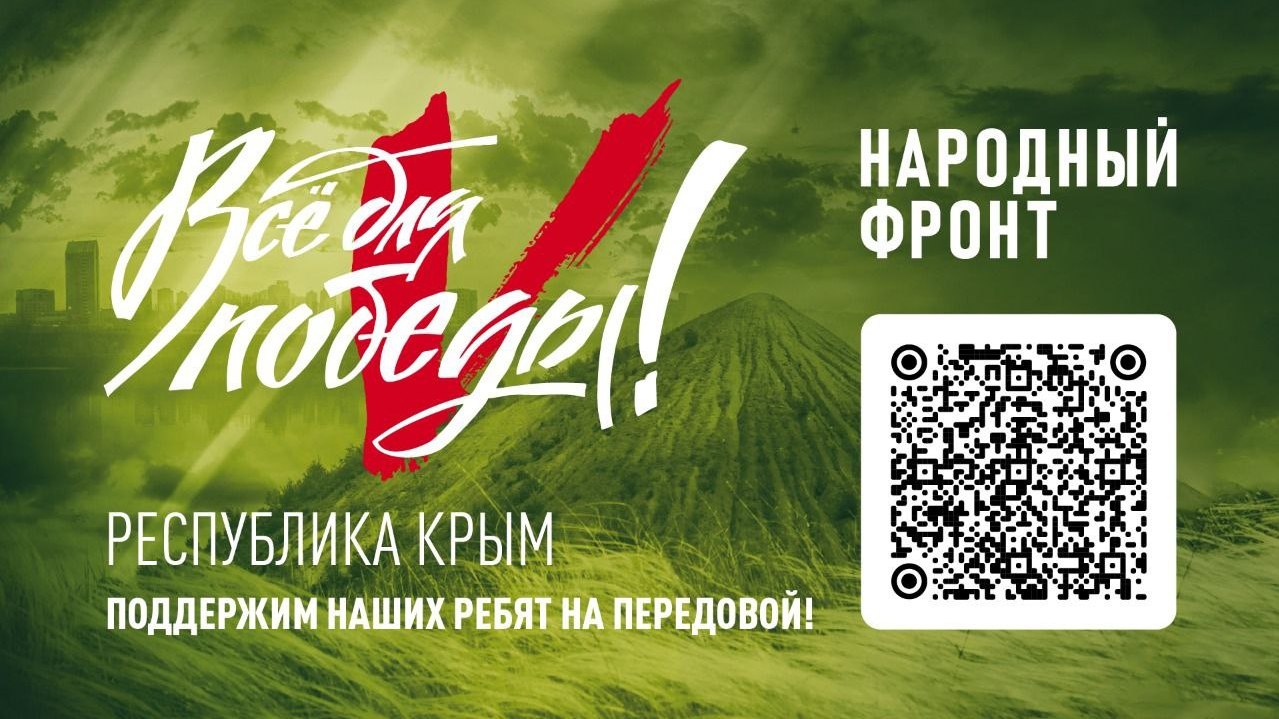 Жители Крыма могут прямыми денежными переводами помочь военнослужащим, мобилизованным и добровольцам республики в специальной военной операции. Всероссийский проект Народного Фронта «Все для Победы», с июня месяца позволивший собрать порядка 3 млрд рублей для бойцов СВО, открыл региональный сбор в Крыму. Теперь, отсканировав QR-код на картинке, крымчане могут перечислять средства, которые будут использованы на нужды и потребности военных, мобилизованных и добровольцев из Крыма.Со старта проекта, 8 июня 2022 года, он стал главной площадкой по сбору помощи от жителей России. В Крыму за время работы проекта с июня 2022 года было направлено 17 партий гуманитарной помощи. Только за последний месяц для крымчан на передовую СВО были направлены 5 квадрокоптеров, порядка 30 прицелов: цифровых, тепловизионных и коллиматорных, более 13 раций, 200 аптечек и персональных наборов.